TRƯỜNG THCS LÁNG HẠPHIẾU BÀI TẬP TOÁN 9 THÁNG 4Bài 1: a) Tính giá trị biểu thức A =   b) Giải phương trình:                       c) Tìm giá trị nhỏ nhất của biểu thức: B =  ()Bài 2: a) Giải bài toán sau bằng cách lập phương trình hoặc hệ phương trình:	     Năm ngoái, hai đơn vị sản xuất nông nghiệp thu hoạch được 720 tấn thóc. Năm nay, đơn vị thứ nhất làm vượt mức 15%, đơn vị thứ hai làm vượt mức 12% so với năm ngoái. Do đó cả hai đơn vị thu hoạch được 819 tấn thóc. Hỏi năm nay mỗi đơn vị thu hoạch được bao nhiêu tấn thóc?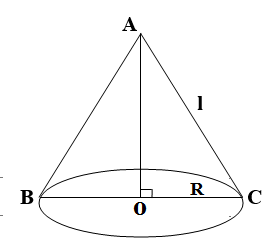 b) Nón lá dùng để che nắng, mưa, làm quạt khi nóng. Ngày nay nón lá cũng được xem là món quà đặc biệt cho du khách khi đến thăm quan Việt Nam. Biết một nón lá có đường kính vành là 50cm, đường sinh của nón là 35cm. Hãy tính thể tích của nón lá đó?Bài 3:Cho Parabol (P): y = và đường thẳng (d): y = 3x  4. Tìm tọa độ giao điểm của (P) và (d).Cho phương trình:  x2 + mx – m – 2 = 0  (1)      (Với m là tham số)Chứng tỏ rằng phương trình (1) luôn có nghiệm với mọi giá trị của mGọi x1, x2 là các nghiệm của phương trình (1). Tìm m để: Bài 4: Cho tam giác ABC nhọn nội tiếp đường tròn (O;R). Kẻ các đường cao AE và BI cắt nhau tại H.a) Chứng minh rằng: Tứ giác HICE nội tiếp.c) Vẽ đường kính AD của đường tròn (O), gọi F đối xứng với H qua BC.     Chứng minh: tứ giác ACFD nội tiếp, từ đó chứng minh tứ giác BCDF là hình thang.d) Biết tam giác ABC có diện tích là S, BC = a, AC = b, AB = c.      Chứng minh: R = ----------------HẾT----------------